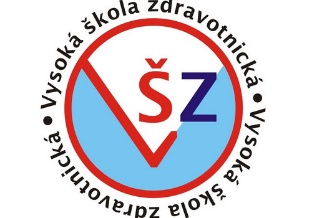 PRAKTICKÝ LIST STUDENTAPředmět: ZZNEN2958 Neodkladná péče v neurologiiJméno: Obor: ZZList číslo: 1--------------------------------------------------------------------------------------- 1. Ošetřovatelská péče u pacienta v bezvědomí na ARO/JIPVypište podle jednotlivých kroků cABCDE – jak se budete starat o pacienta v bezvědomí, který je na UPV a na dialýze (např. A – airway – dýchací cesty zajištěny ETK, nutnost odsávání, sledování polohy kanyly, vytírání, ošetřování rtů, prevence dekubitů v dutině ústní…..)Jaká rizika hrozí v jednotlivých tělesných systémech u pacienta v bezvědomí?Co je to bezvědomí a jak dělíme poruchy vědomí?2. Diferenciální diagnostika a léčba poruch vědomíJak dělíme poruchy vědomí?Co je to GCS – u čeho má vyžití? Jaké jsou hodnoty?Jaká bude diferenciální DG u pacienta, který leží na zemi a dýchá (zaměřte se na intra/extrakraniální příčiny…)Jaká je léčba poruch vědomí záchranářem/lékařem?3. Diferenciální diagnostika a léčba křečových stavů v PNPJak dělíme křeče?Co je to GCS – u čeho má vyžití? Jaké jsou hodnoty?Jaká bude diferenciální DG u pacienta, který leží na zemi a křečuje (zaměřte se na intra/extrakraniální příčiny křečí…)Jaká je léčba křeče bez poruchy vědomí – s poruchou vědomí záchranářem/lékařem?